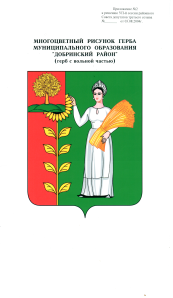 П О С Т А Н О В Л Е Н И ЕАДМИНИСТРАЦИИ СЕЛЬСКОГО ПОСЕЛЕНИЯСРЕДНЕМАТРЕНСКИЙ СЕЛЬСОВЕТДобринского муниципального района Липецкой областиРоссийской Федерации10.04.2018 г.                           с.Средняя Матренка                             № 18Об отмене постановления № 6 от 16.02.2018 «Об утверждении Перечня видов муниципального контроля и органов местного самоуправления сельского поселения Среднематренский сельсовет  Добринского муниципального района Липецкой области, уполномоченных на их осуществление»              В связи с приведением нормативных актов сельского поселения  в соответствии действующему законодательству Российской Федерации, руководствуясь Уставом сельского поселения, администрация сельского поселения Среднематренский сельсоветП О С Т А Н О В Л Я Е Т :1.Постановление администрации сельского поселения Среднематренский сельсовет № 6 от 16.02.2018 «Об утверждении Перечня видов муниципального контроля и органов местного самоуправления сельского поселения Среднематренский сельсовет  Добринского муниципального района Липецкой области, уполномоченных на их осуществление»считать утратившим силу.2. Настоящее постановление вступает в силу с момента его обнародования.3.  Контроль за исполнением настоящего постановления оставляю засобой.Глава администрации                                                                                    сельского поселения                                                     Н.А.Гущина                                                          